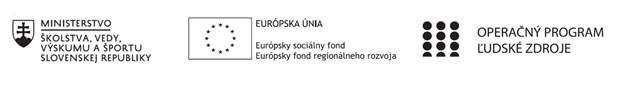 Správa o činnosti pedagogického klubu Príloha:Prezenčná listina zo stretnutia pedagogického klubuPríloha správy o činnosti pedagogického klubu                                                                                             PREZENČNÁ LISTINAMiesto konania stretnutia: H08Dátum konania stretnutia: 6.9.2021Trvanie stretnutia:  od 16.00 hod do 19.00 hod	Zoznam účastníkov/členov pedagogického klubu:Meno prizvaných odborníkov/iných účastníkov, ktorí nie sú členmi pedagogického klubu a podpis/y:Prioritná osVzdelávanieŠpecifický cieľ1.1.1 Zvýšiť inkluzívnosť a rovnaký prístup ku kvalitnému vzdelávaniu a zlepšiť výsledky a kompetencie detí a žiakovPrijímateľGymnáziumNázov projektuGymza číta, počíta a bádaKód projektu  ITMS2014+312011U517Názov pedagogického klubu GYMZAFIGADátum stretnutia  pedagogického klubu6.9.2021Miesto stretnutia  pedagogického klubuH08Meno koordinátora pedagogického klubuS. ĎurekOdkaz na webové sídlo zverejnenej správywww.gymza.skManažérske zhrnutie:finančná gramotnosť, plán práce, analýza vedomostí a zručností, zručnosť žiaka – gymnazistu, Ja Slovensko.Hlavné body, témy stretnutia, zhrnutie priebehu stretnutia: A. Členovia sa ohliadli za minulým rokov fungovania klubu, vymenili si skúsenosti, postrehy, definovali slabé a silné stránky fungovania klubu.Silné a slabé stránky fungovania klubu:a.) Pozitívne stránky fungovania pedagogického klubu:          - dochádzka členov pedagogického klubu         - naplnenie cieľov stanovených členmi pedagogického klubu         - nahromadenie skúseností v rámci pedagogického klubu         - spolupráca vo vnútri pedagogického klubub.) Negatívne stránky fungovania pedagogického klubu:         - pandémia COVID 19, ktorá zasiahla plány pedagogického klubu         - množstvo materiálu vhodného pre výuku finančnej gramotnosti         - prehľad jednotlivých členov pedagogického klubu o zdrojoch možných pomôcok pre        vzdelávací proces žiakov v rámci predmetu finančná gramotnosťB. Členovia klubu prediskutovali plán práce na rok 2021/2022, navrhli nástroje testovania aktuálnej úrovne vedomostí a zručností žiakov gymnázia v oblasti finančnej gramotnosti. Stanovili termín vstupného testu, spôsob jeho vyhodnotenia a spracovania výsledkov.Nástroj testovania: test zadaný prostredníctvom portálu Ja Slovensko.Priebeh testovania: test bude zadaný žiakom druhého ročníka na hodinách občianskej náuky, následne bude vyhodnotený, výsledky budú prezentované na pedagogickom klube.Termín testovania: 4. október – 17. október 2021Závery a odporúčania:I. Zúčastnení členovia klubu finančnej gramotnosti zosumarizovali činnosť za školský rok 2020/2021. Vymenili si skúsenosti, postrehy, definovali slabé a silné stránky fungovania klubu.II. Členovia pedagogického klubu prediskutovali plán práce na školský rok 2021/2022 a navrhli nástroje na otestovanie aktuálnej úrovne vedomostí a zručností žiakov gymnázia v oblasti finančnej gramotnosti. Vypracoval (meno, priezvisko)PaedDr. Antónia BartošováDátum6.9.2021PodpisSchválil (meno, priezvisko)Mgr. Stanislav Ďurek, PhD.Dátum6.9.2021PodpisPrioritná os:VzdelávanieŠpecifický cieľ:1.1.1 Zvýšiť inkluzívnosť a rovnaký prístup ku kvalitnému vzdelávaniu a zlepšiť výsledky a kompetencie detí a žiakovPrijímateľ:GymnáziumNázov projektu:GYMZA číta, počíta a bádaKód ITMS projektu:312011U517Názov pedagogického klubu:GYMZAFIGAč.Meno a priezviskoPodpisInštitúcia1. Mgr. Stanislav Ďurek, PhD.Gymnázium, Hlinská 29 Žilina2. PaedDr. Antónia BartošováGymnázium, Hlinská 29 Žilina3. Mgr. Tatiana HikováGymnázium, Hlinská 29 Žilina4. Mgr. Helena KrajčovičováGymnázium, Hlinská 29 Žilinač.Meno a priezviskoPodpisInštitúcia1.